Приложение к Приказу Государственного комитета по
экологической политике и природным ресурсам при
Главе Донецкой Народной Республики от 20 декабря 2021 г. № 680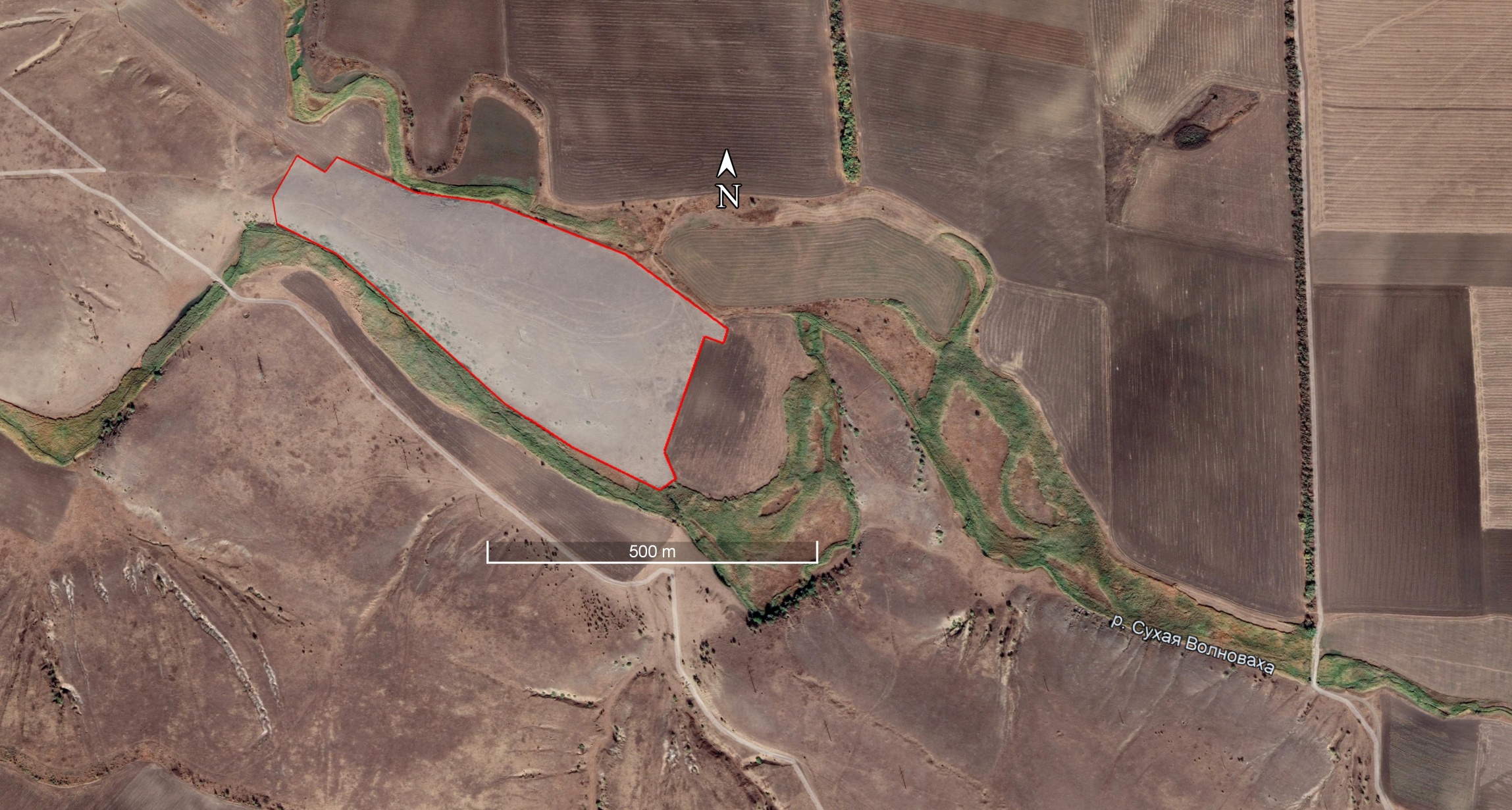 